 29 октября 2021 г.ПРАЗДНИК ОСЕНИТрадиционно, в октябре, в нашем детском саду проводится праздник осени. Цель этого праздника: приобщение детей к образам осенней поры, проявление образов средствами музыкальной выразительности, а так же доставить радость и удовлетворение от совместной музыкальной деятельности. 28 октября состоялся «Праздник осени».На улице слякоть и холодно, а у нас в музыкальном зале уютная, дружеская и веселая атмосфера. К малышам на праздник из леса пришли Заяц и Медведь. Они долго спорили, что подарить Осени- морковку или мёд… Но Осень сама пришла с подарками. Корзина с яблоками для всех ребят стала самым ярким и запоминающимся эпизодом праздника.В украшенном по-осеннему зале дети подготовительных к школе групп под волшебными зонтиками рассказывали стихи об осени, пели песни, играли в веселые игры ис нетерпением ждали прихода Осени. Но на праздник пришла Кикимора лесная со своей подругой Ангиной Короновирусовной, решив заразить детей. Дети пояснили, что едят фрукты и овощи, занимаются физкультурой и соблюдают правила личной гигиены, поэтому не заболеют. Как только Осень появилась на празднике, пошёл настоящий дождь. Праздник закончился волшебными загадками, играми и угощением от самой красавицы Осени.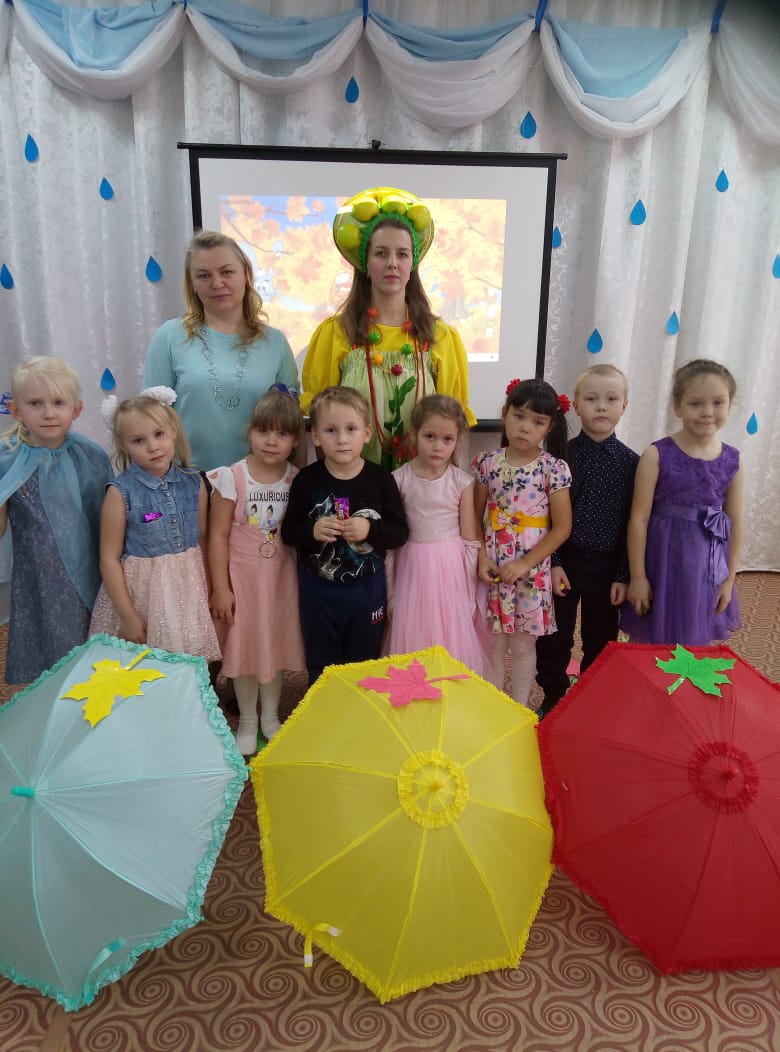 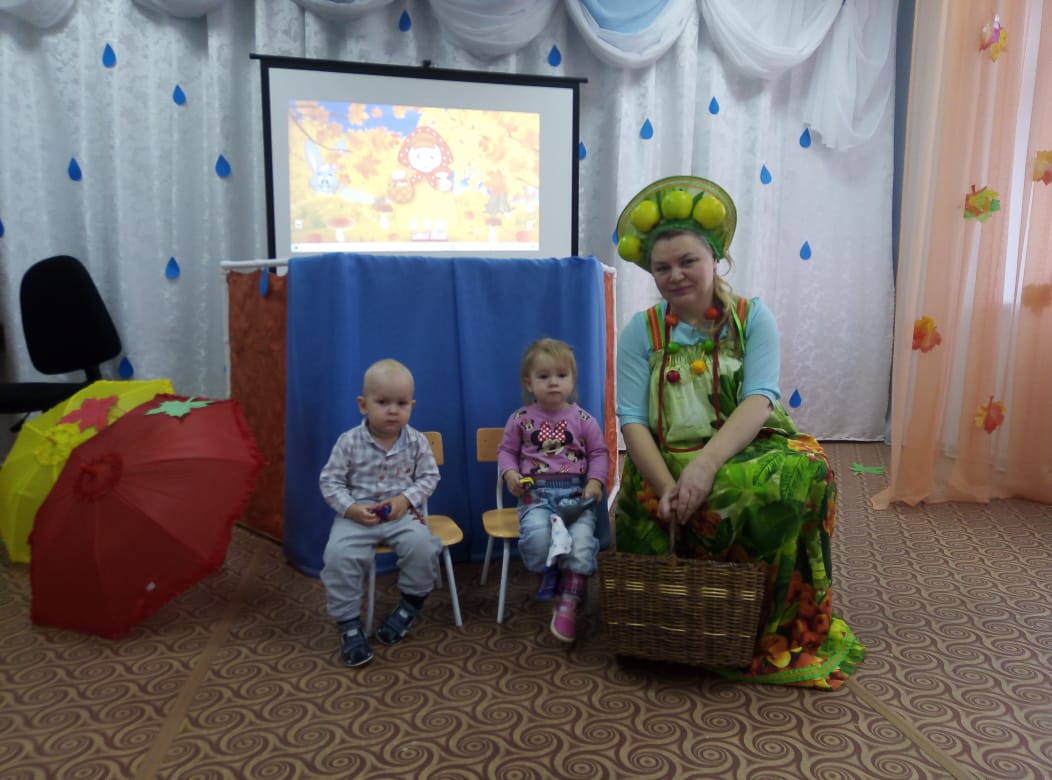 